                                                                 																										                                                                                                   DORSAL		                                      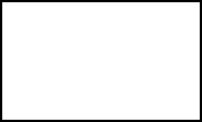 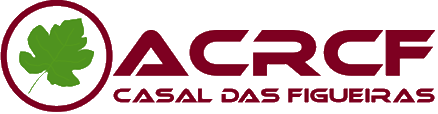 TRILHOS 2019 – TRILHOS DA MANTEIRATERMO DE RESPONSABILIDADEPARTICIPANTES MENORES DE 18 ANOSEu , _______________________________________________________________,nascido a ____/____/_______portador do B.I./CC_________________, residente em ______________________________________________________________, na qualidade de Representante Legal do menor,_____________________________________________________________,nascido a ____/____/________ , portador do B.I/CC nº_____________, declaro que autorizo o mesmo a participar no TRAIL 2019-TRILHOS DA MANTEIRA a realizar no dia 16 de Junho de 2019.Mais declaro:1- Li e aceito o regulamento deste evento2- Ter tomado conhecimento dos riscos que podem advir da participação neste tipo de evento, reconhecendo desde já que a Organização não poderá ser responsabilizada por qualquer acidente que ocorra durante o percurso.3- O menor, não possui quaisquer contra-indicações médicas para a prática das atividades físicas a desenvolver no âmbito dos TRAIL 2019-TRILHOS DA MANTEIRA, no dia 16 junho 2019, encontrando-se de acordo com o n° 2 do art.º. 40.°, da Lei de bases da atividade física e desporto (lei nº5/2007)                    ___________________________, ____ de _____________, de 2019______________________________________________________________________(Assinatura do Representante)Nota: Esta declaração deve ser entregue aquando do levantamento do dorsal. Deve ser apresentado comprovativo de identidade